Week Of: March 19th- March 23rd 
Lesson: God Gives us Plants
Bible Verses: “God made the flowers.” (Gen. 1:11), “The flowers grow.” (Song 2:12Shape: Square  Number: 9 Color: Purple Letter: Jj Spanish: Father- Padre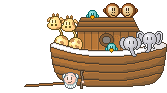 MondayTuesdayWednesdayThursdayFriday     ArtPainting Flower ShapesFeeling Shaving cream Sticking on LeavesMaking FlowersPainting Flower pots Books & ListeningTurning Big Book PagesFlipping a Leaf BookReading a Felt BookReading Books OutsideFinding a Book in a BasketBlock CenterFilling a BasketClimbing a treeGoing to a ParkBuilding with WoodBuilding a ForestHome livingWatering the GrassPlaying Florist Sitting on QuiltsSetting a TableMaking flower treats MusicHearing Happy SongsSinging up a scaleHere is a BeehiveSinging made-up SongsReaching for a mobile Puzzle/ Manipulatives Tossing balls in a pot Matching flowers and pots Working wooden puzzles Attaching flowers to stems Planting FlowersKindness Curriculum: FriendshipBalloon PalsMaking new friendsBest SmileHug a BugFishing for friends